ＮＰＯ法人グラウンドワーク三島「年越し三島そば」　予約注文票（申込〆切：１２月２５日（月）18：00）ご注文の際は、必要事項をご記入の上、ＦＡＸをいただくか、注文内容をお電話かＥメールにてご連絡ください。　●電話・ＦＡＸ・Ｅメール／グラウンドワーク三島事務局まで・・・ＴＥＬ ０５５-９８３-０１３６、ＦＡＸ ０５５-９７３-００２２、Ｅメール ｉｎｆｏ＠ｇｗｍｉｓｈｉｍａ.ｊｐ　※　限定個数につき、先着順に受付・締め切りとさせていただきますので、お早目に　　　 ご注文ください。　※　注文票は、グラウンドワーク三島ホームページにも掲載しています。　※　グラウンドワーク三島事務局　位置図　（住所：三島市芝本町６－２）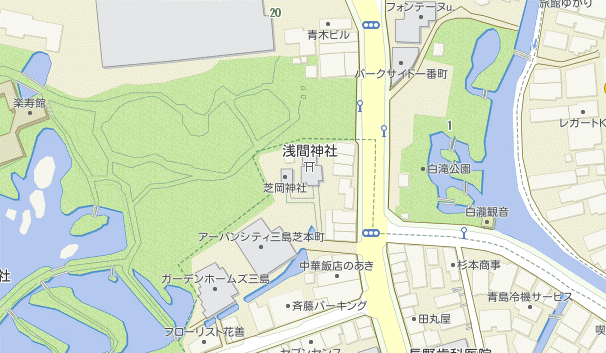 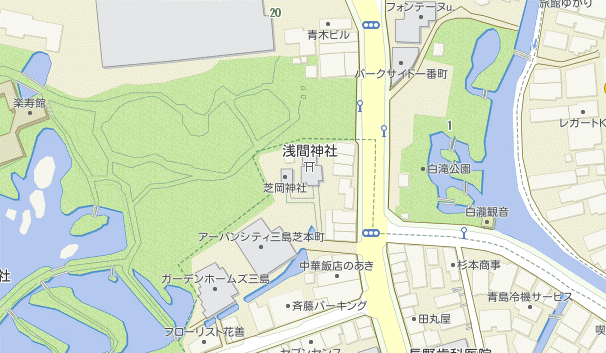 --------------------------------------（切り取り）--------------------------------------（店舗控え）※お手数ですが上覧と同内容を下記にご記載下さい。１パック（２食入り）　５５０円（税込）１パック（２食入り）　５５０円（税込）１パック（２食入り）　５５０円（税込）１パック（２食入り）　５５０円（税込）１パック（２食入り）　５５０円（税込）１パック（２食入り）　５５０円（税込）１パック（２食入り）　５５０円（税込）１パック（２食入り）　５５０円（税込）個数個合計金額円円受取日時※希望日に○受取日時※希望日に○２８日（木） / ２９日（金）　　　　　時頃お名前電話番号電話番号ご住所特記事項特記事項個数個合計金額円円受取日時※希望日に○受取日時※希望日に○２８日（木） / ２９日（金）　　　　　時頃お名前電話番号電話番号ご住所特記事項特記事項